PBS op OBS De Notenkraker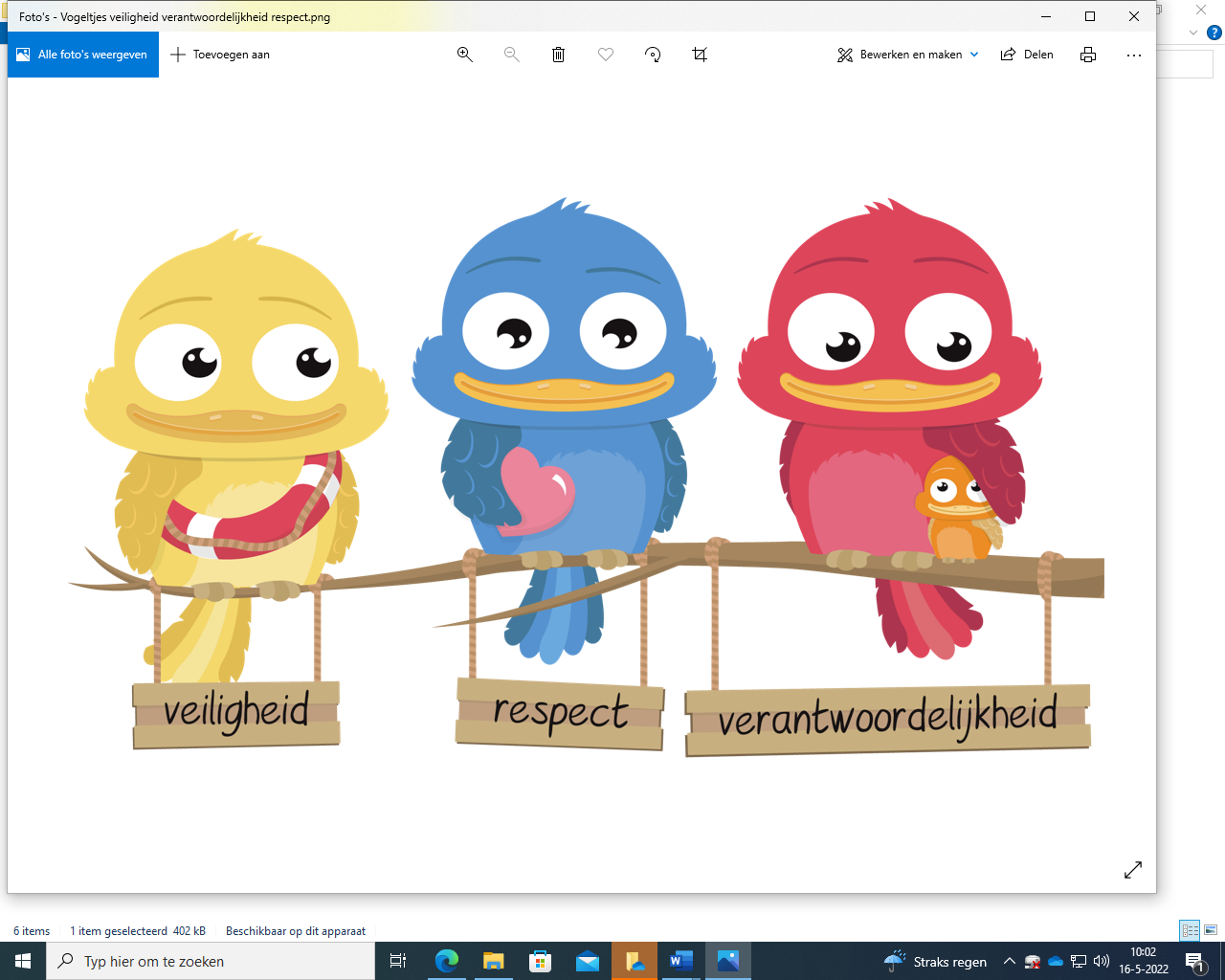 Positive Behavior Support op De NotenkrakerWat is PBS?School Wide Positive Behaviour Support, vaak afgekort tot PBS, is een preventieve, schoolbrede aanpak om een positief en veilig schoolklimaat te bevorderen (Van Leeuwen, Albrecht & Vinkenvleugel, 2012). PBS wordt ook wel gezien als de link naar het passend onderwijs; op deze wijze worden leerkrachten handvatten geboden en worden ze onder andere ondersteund bij het begeleiden van (zorg)leerlingen op momenten van handelingsverlegenheid (Van Kuijk & Van Rens, 2013). Openbare basisschool De Notenkraker werkt sinds 2014 met deze aanpak. De aanpak richt zich op het bekrachtigen van gewenst gedrag en op het voorkomen van probleemgedrag. Dit gebeurt door de waarden van de school te vertalen naar concrete gedragsverwachtingen. Deze schoolbrede, heldere gedragsverwachtingen zorgen voor voorspelbaarheid van de leerkrachten (Knoster, 2008). De waarden van De Notenkraker zijn: veiligheid, verantwoordelijkheid en respect. Voor alle ruimtes in de school zijn gedragsverwachtingen aan deze waarden gekoppeld. Deze gedragsverwachtingen worden tijdens de PBS-lessen ‘goed gedrag’ actief aangeleerd en vervolgens systematisch gewaardeerd en beloond met behulp van groene muntjes. Hiermee kunnen de leerlingen samen sparen voor een groepsbeloning. Wanneer een leerling ongewenst gedrag vertoont, volgen alle leerkrachten in de school dezelfde reactieprocedure. Doordat de reactieprocedure door alle leerkrachten wordt toegepast, draagt dit bij aan de voorspelbaarheid van de leerkrachten, wat de kans op probleemgedrag vermindert (Van Acker, Grant & Henry, 1996). Wanneer de leerling na het uitvoeren van de reactieprocedure alsnog ongewenst gedrag heeft vertoond, wordt dit geregistreerd in Excel en Esis. Deze geregistreerde data wordt één keer per maand door de PBS-werkgroep geanalyseerd. Wanneer zich patronen voordoen in de frequentie van ongewenst gedrag bij bepaalde leerlingen, op bepaalde momenten of in bepaalde groepen, kan ervoor gekozen worden een secundaire of tertiaire interventie in te zetten (Baard, 2011).   .  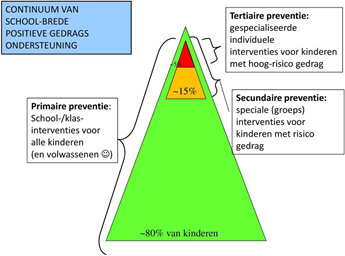 Figuur 1. Continuüm van school-brede positieve gedragsondersteuning. Overgenomen uit Schoolwide positive behavior support, Een passend onderwijsaanbod voor leerlingen met gedragsproblemen van M. Baard, 2011 (http://www.spoe.nl/media/attachments/schoolwide+positive+behavior+support+in+beter+begeleiden.pdf) Ondanks de duidelijke, schoolbrede afspraken voor het handelen bij ongewenst gedrag, ligt de nadruk van PBS echt op het bekrachtigen van positief gedrag. De gedragsverwachtingen worden tijdens de PBS-lessen actief aangeleerd middels de lessen ‘goed gedrag’ en zijn gekoppeld aan de waarden van de school. Het aanleren van gedragsverwachtingen werkt preventief en is daarnaast effectiever en positiever dan wachten tot er ongewenst gedrag wordt vertoond alvorens hierop in te spelen (Decklerck, 2011; Miniankova & Schrurs, 2012). Op De Notenkraker wordt er ieder jaar een rooster gemaakt, om te zorgen dat alle gedragsverwachtingen consequent worden aangeleerd. Dit rooster is te vinden op Sharepoint, in het mapje ‘PBS’. Hoe ziet PBS er op De Notenkraker in de praktijk uit?Het groene niveauHet doel van PBS is om een veilig en positief schoolklimaat te creëren.Hoe doen we dit in de praktijk?Het gewenste gedrag wordt actief aangeleerd middels lessen ‘Goed gedrag’ (bijlage 1).In deze lessen wordt gesproken over wat gewenst gedrag is en deze worden aan de hand van rollenspellen geoefend. Door goed gedrag specifiek aan te leren weten de kinderen wat er welke situatie van ze gevraagd wordt. Dit wordt steeds herhaald zodat het onderdeel van het dagelijks leven op school wordt. Elke week staat er een bepaalde ruimte of afspraak centraal in de school. Het rooster hiervoor is te vinden op Sharepoint, in het mapje ‘PBS’. Tussendoor maak je zelf de keuze voor je groep aan welke afspraak je werkt gedurende één of meerdere weken. Dit vermeld je ook in de weekmail aan ouders.Goed gedrag wordt systematisch gecomplimenteerd en beloond met muntjes (bijlage 2).Voor alles wat de leerlingen aan goed gedrag laten zien, kunnen zij individueel, met meerdere kinderen of als groep muntjes verdienen. Zo zijn er bijvoorbeeld muntjes te verdienen met samenwerken, de klas opgeruimd houden, stil zijn op de gang of snel klaar zitten met de hele klas. Hierdoor krijgen de kinderen positieve en directe feedback op hun gedrag. De feedback op het gedrag staat hierbij altijd centraal. Alle muntjes gaan in een piekenpijp: in elke klas hangt er één. Met de klas bedenk je als leerkracht groepsbeloningen. Bij 50 muntjes een kleine beloning, bij 100 een grotere beloning en bij 150 muntjes een grote beloning. Deze beloningen moeten wel iets zijn wat je samen met de hele groep doet, bv extra gym met de leerkracht, een spel tussendoor, even buitenspelen of thee drinken samen. Voorbeelden van beloningen kun je vinden in de bijlage of op SharePoint in de map PBS bij “beloningen”.We hanteren dezelfde regels en stappenplannen bij ongewenst gedrag (bijlage 3).In bijlage 5 is het stappenplan (de reactieprocedure) te vinden waarmee we een kind aanspreken als het ongewenst gedrag vertoont. Een kind heeft dan de mogelijkheid zichzelf te verbeteren en in de meeste gevallen lukt dit goed. Lukt dit niet, dan volgt er een eenvoudige, vaststaande procedure. Wanneer iedereen dezelfde werkwijze en regels hanteert, is dit voor de kinderen duidelijk en kan iedereen elkaar hier op aanspreken.Het expliciet maken en benoemen van gewenst gedrag (bijlage 4).Bij veel situaties vertellen we vooraf wat we van de kinderen verwachten. Ga je bijvoorbeeld naar de gang met de klas dan vertellen we wat we graag zien op de gang (of vragen dit aan de kinderen). Hierdoor weten de kinderen wat er van ze verwacht wordt. De afspraken gelden voor iedereen.Wanneer iedereen zich aan dezelfde afspraken houdt, is er duidelijkheid voor kinderen. Dit zorgt voor rust en indien nodig kan iedereen elkaar hierop aanspreken.Data registratieWanneer er een klein of groot incident plaatsvindt, wordt dit geregistreerd in het excel-bestand ‘incidentenregistratie’ op Sharepoint. Hier wordt ingevuld om welke leerling het gaat, in welke groep de leerling zit, wat het incident inhield, op welke plek het incident heeft plaatsgevonden, de tijdstip van het incident en de ondernomen maatregel. Deze kwantitatieve data wordt iedere maand tijdens de vergadering van de PBS-werkgroep geanalyseerd. Deze data is de motor van PBS, doormiddel van de data kunnen er bepaalde trends op school, klas of leerling niveau worden herkend en kan hiernaar worden gehandeld.De PBS-werkgroep zet in de centrale agenda wanneer zij vergaderen. De leerkrachten zorgen in ieder geval dat zij voor deze datum de incidentenregistratie op orde hebben gemaakt, zodat de data door het PBS-team kan worden geanalyseerd. Overige afspraken:Goed van start en de gouden wekenVeel problemen blijven je voor de rest van het schooljaar bespaard wanneer je bereid bent in de beginperiode te investeren in goed klassenmanagement, regels en routines (Van den Hemel, 2010). Elke keer dat een groep weer voor het eerst bij elkaar komt, komen er allerlei dynamische processen op gang waardoor de losse individuen uiteindelijk een groep gaan vormen. Het is belangrijk om hier aandacht aan te besteden, omdat er anders scheve verhoudingen (een negatieve leider) of een onveilige sfeer in de klas kan ontstaan. Gebaseerd op de groepsvormingsprocessen van Tuckman (2001) is ‘Goed van Start’ ontworpen. Door ‘Goed van Start’ met de ‘Gouden weken’ te combineren, houden de leerkrachten na iedere zomervakantie (en na iedere kleinere vakantie verkort) rekening met de groepsprocessen en leiden ze dit in goede banen. PBS bordDe gedragsverwachtingen worden in iedere groep visueel gemaakt door ze op het PBS-bord op te hangen. De bijbehorende waarde, gedragsverwachting en voorbeeldgedrag (door middel van een foto of tekening) worden hierbij visueel gemaakt. Ook de vogeltjes met de waarden van de school zijn op het PBS bord te zien, evenals voor welke beloning de groep spaart. Leerling van de weekIn iedere klas wordt aan het einde van de week, de leerling van de week gekozen. Dit is een leerling die (voor zijn/haar doen) positief gedrag heeft laten zien. In een schooljaar moet iedere leerling minstens één keer leerling van de week zijn geweest. Verwachtingen leerkrachten PBS op De NotenkrakerElke leerkracht heeft kennis van de drie kernwaarden van PBS op de Notenkraker en de bijbehorende gedragsmatrix (bijlage 4). Elke leerkracht werkt volgens de afspraken en protocollen van PBS die omschreven staan in dit document. Kort samengevat omvatten deze:Geven van lessen Goed gedrag t.a.v. de centrale ruimte van de week waarbij aandacht is voor de bovenliggende waarden.Inzet belonen gewenst gedrag met muntjes en het extra belonen bij gewenst gedrag in de centrale ruimte van de week.Inzet groepsbeloning na behalen afgesproken doel.Inzet reactieprocedure bij ongewenst gedrag.Inzet ‘protocol bij ongewenst gedrag’ (time-in en time-out).Het registreren van incidenten.Aan het begin van het jaar/na iedere vakantie pas je ‘goed van start’ en ‘de gouden weken’ toe. Groepsafspraken staan op het PBS-bord in de klas.Iedere week een ‘leerling van de week’ kiezen.Hanteren van het pleinplan.In de weekmail die iedere vrijdag naar ouders wordt verstuurd, wordt er iets gezegd over PBS (hoe het gaat in de groep, wie de leerling van de week is Op SharePoint in de map PBS staan alle formulieren, stappenplannen, beloningen, werkvormen en de formulieren voor time-in en time-out. Voor het gemak zijn de belangrijkste documenten ook aan de bijlage van dit document toegevoegd. Op Sharepoint zijn dus meer aanvullende documenten te vinden. Het gele niveau Wanneer er uit de incidentenregistratie blijkt dat een leerling meer dan twee keer per maand probleemgedrag vertoont, zal er worden ingegrepen. Allereest zal er worden gekeken of de aanpak op het groene niveau op de juiste manier wordt uitgevoerd. De leerkracht beoordeelt dit met behulp van de ‘checklist groene niveau’ en de PBS-puzzel. Indien dit niet zo is, wordt er eerst voor gezorgd dat de aanpak op het groene niveau stevig staat en op de correcte manier wordt uitgevoerd. 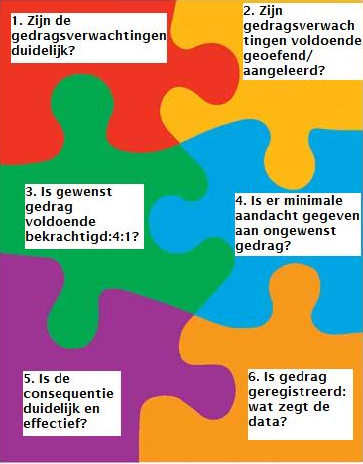 Wanneer blijkt dat de aanpak op het groene niveau correct wordt uitgevoerd en de leerling dus vaker dan twee keer per maand probleemgedrag vertoont, zal er nadat er is gekeken naar de functie van het gedrag, een gele interventie worden ingezet. Een gele interventie is een interventie die binnen de school, zonder hulp van externen, kan worden uitgevoerd. Ouders worden hier altijd over geïnformeerd. Allereerst wordt er met behulp van een gedragsfunctieanalyse bepaald wat de functie van het gedrag van de leerling is. Er wordt gekeken bij welke situaties zich het probleemgedrag voordoet, hoe het observeerbare ongewenste gedrag van de leerling er uit ziet en wat dit gedrag voor de leerling oplevert. Wil de leerling iets krijgen, zoals aandacht? Of juist iets vermijden, zoals een taak? Hier kunnen de volgende vragen bij worden gesteld:Gaat het om verkrijging of vermijding?VermijdingKan de leerling het werk aan?Mist de leerling vaardigheden om het werk goed te maken?Beheerst de leerling de vaardigheden om hulp te vragen? Is het voor de leerling duidelijk hoe hij hulp kan inschakelen/vragen?Is het werk te makkelijk voor de leerling?Is de werkomgeving rustig genoeg?Aandacht vragen:Reageren andere leerlingen op de leerling als deze ongewenst gedrag laat zien? Zo ja, op welke manier? En kan dat een bekrachtiger zijn voor het ongewenste gedrag?Reageren volwassenen op de leerling als deze ongewenst gedrag laat zien? Zo ja, op welke manier? En kan dat een bekrachtiger zijn voor het ongewenste gedrag?Krijgt de leerling nog op een andere manier aandacht voor dit ongewenste gedrag?Krijgt het gewenste gedrag al voldoende aandacht?Voorbeelden van gele interventies zijn:10 x 2 (aandacht verkrijgen)Check in Check out (aandacht verkrijgen)Positief oudercontact (aandacht verkrijgen)Aanpassing van het werk (aandacht verkrijgen/taken vermijden)Extra instructie over bepaalde gedragsverwachtingen waar de leerling moeite mee heeftSchool Maatschappelijk werkAan de hand van de gedragsincidentenregistratie wordt na een maand gekeken of er een verbetering optreedt in het gedrag van de leerling.Wanneer een leerling een gele interventie nodig heeft, betekent dit niet dat hij dit in alle situaties nodig heeft. Misschien heeft de leerling tijdens de klassikale lessen genoeg aan het groene niveau, maar in de vrijere situaties (zoals buiten spelen) een gele interventie nodig. De gele interventies worden altijd aanvullend op het groene niveau aangeboden, de leerling blijft naast de gele interventie dus aanbod op groen houden. Gedurende de duur van de gele interventie let de leerkracht extra op het doelgedrag en beloont dit met behulp van tokens. Gele interventies zijn bedoeld voor sommige leerlingen (tot 15%) met mild ongewenst gedrag en duren maximaal 6 tot 8 weken. Een gele interventie is geen consequentie. Een consequentie is vaak iets vervelends om het gedrag te stoppen. Een interventie is ondersteunend, om positief gedrag te versterken. BijlagenHand-out Leeg lesformulierBijlage 2: Praktische uitvoering  beloningssysteem behorend bij PBSDe verhouding 4:1 gaat er vanuit dat iemand ‘groeit’ wanneer hij vaak hoort wat hij goed doet. Als de positieve bekrachtiging specifiek is, onvoorwaardelijk positief en gericht op  de inspanning die iemand levert, dan is dit goed voor zijn zelfvertrouwen en voor zijn prestaties. Het wordt voor diegene dan bovendien makkelijker om zo nu en dan een correctie te ontvangen. Ook heeft de verhouding 4:1 een positief effect op de relatie tussen twee personen. Dit principe geldt voor zowel kinderen als volwassenen. Op de Notenkraker geven wij muntjes om de leerlingen hun gewenste gedrag te bekrachtigen. Het is belangrijk om dit muntje altijd bij een compliment te geven. Het is het beste om te vertellen wat de leerling goed doet (verwijzen naar de gedragsverwachting), wat het positieve effect hiervan is en hierbij een muntje te geven. KindniveauLeerlingen krijgen muntjes bij het laten zien van gewenst gedrag. Wanneer een leerling een muntje heeft gekregen, stopt hij/zij deze in de piekenpijp. Leerkrachten (en overige teamleden) delen per dagdeel ca. 5 muntjes uit (dit is een richtlijn). Dit is makkelijk bij te houden door dagelijks met een vaste hoeveelheid te beginnen en te tellen hoeveel er aan het eind van de dag over is.Uitgaande van een gemiddelde groep van 25 lln kan de groep dus ongeveer 45 muntjes per week behalen + de muntjes die ze van overige teamleden ontvangen. Er volgt een (sociale) groepsbeloning bij het behalen van een vooraf afgesproken aantal. In het geven van deze beloning zit eventueel een opbouw.Iedere leerling krijgt minimaal 1 muntje per week. Voor de leerkracht zit de uitdaging er dus in elk kind positief te belonen. Dit kun je doen door bv een lijstje naast de piekenpijp of groepspot te hangen (waarop lln. zelf aankruisen) of leerkracht houdt zelf een lijst bij. Bij het geven van het muntje benoem je waarom het kind het krijgt (verwijzing naar de gedragsverwachting), het compliment staat altijd voorop, het muntje is ‘bijzaak’. Extra belonen op de regel die die week centraal staat of op gedragsverwachtingen waar de leerlingen moeite mee hebben. Je kunt ook een muntje voor de hele klas in de piekenpijp doen. Ideeën voor groepsbeloningenUitgangspunt: de beloning heeft altijd een sociaal groepsaspect, d.w.z. dat het stimulerend en positief werkt voor de groepsvorming.Eerste / kleine  beloningen:langer naar buiten10 min. spelletjes tijd10 min. extra knutseltijdTweede / middelgrote beloningen:kwartier extra buitenspelenbij de kleuters helpenextra knutselDerde / grote beloningen:spelletjesmiddagskaten op het schoolpleinfilm middaghigh teaGanzenplantsoenBijlage 3: Protocol bij ongewenst gedragWe maken  onderscheid tussen klein en groot probleemgedrag. Bij klein probleemgedrag wordt in ieder geval altijd eerst de reactieprocedure gevolgd.  Wanneer de leerling na het uitvoeren van de reactieprocedure nog steeds ongewenst gedrag vertoont, volgt er een time-in of een andere passende consequentie. Deze Ten allen tijde blijft de leerkracht de eindverantwoordelijkheid over de leerling houden. 
Beschrijving klein probleemgedrag:Hieronder verstaan we (onder andere):-brutaliteit / respectloos gedrag door leerlingen 
-gedrag op de gang (rennen, niet werken etc.)
-verstoring van het onderwijsleerproces (door elkaar roepen, door de leerkracht heen praten)-ongehoorzaamheid / niet luisteren naar leerkracht-slordige omgang met materialen
-ongepast/onacceptabel taalgebruik (onderling of naar de leerkracht)
-praten over elkaar (negatief)
-schuld van eigen (wan-)gedrag  extern leggen (naar een ander wijzen, niet reflecteren op eigen gedrag
Procedure bij klein probleemgedrag1. De leerkracht spreekt de leerling aan volgens de reactieprocedure. Wanneer het ongewenste gedrag aanhoudt (na het volgen van stap 1 t/m 3) wordt de consequentie benoemd.2. De maatregel wordt uitgevoerd binnen de groep, dit noemen we de time in: 
- de leerkracht benoemt  wat hij/zij storend vindt aan het gedrag. Indien dit beter passend is wordt de maatregel non-verbaal kenbaar gemaakt en volgt het benoemen later.- tafeltje of krukje apart, time-in formulier invullen (zie time-in formulier), strafwerk maken, uitsluiten van een leuke les.- de time-in duurt in de onderbouw maximaal 10 minuten, in de bovenbouw maximaal 20 minuten
3. Leerkracht en leerling voeren bij voorkeur direct na afloop een kort gesprekje zodat de time –in positief wordt afgesloten. Overige afspraken:Time-in 1: Alleen bespreken met leerling en in Excel en Esis registreren.
Time-in 2: Zie time in 1, + mailen naar ouders.
Time in 3: Time out. (geldt voor alle groepen) Na een vakantie vervallen de time-ins. Beschrijving groot probleemgedrag en time-out:
Bij groot probleemgedrag wordt direct overgegaan tot het inzetten van consequenties (de reactieprocedure wordt niet gevolgd). 
Onder groot probleemgedrag verstaan we (onder andere):
-fysieke agressie: slaan, schoppen , vechten
-verbale agressie: (uit-)schelden, grof taalgebruik-brutaliteit  /of respectloos gedrag jegens de leerkracht 
-pesten-stelen-liegen/bedriegen-weglopen van schoolProcedure bij groot probleemgedrag:
Eerste time-out: - Time-out gedurende een dagdeel (ochtend/middag) in een andere groep met eigen werk. - De leerling krijgt een time-out formulier mee om zo ook te reflecteren op het gedrag (zie time-out formulier). N.a.v. het ingevulde formulier voert de leerkracht een gesprek met de leerling (op dezelfde dag).- Ouders worden via de mail/telefonisch op de hoogte gebracht.Tweede time-out: - Time-out gedurende minimaal het resterende gedeelte van ochtend/middag + een volledige dag in een andere groep met eigen werk.- De leerling krijgt een time-out formulier mee om zo ook te reflecteren op het gedrag. N.a.v. het ingevulde formulier voert de leerkracht een gesprek met de leerling (op dezelfde dag). - Ouders worden telefonisch op de hoogte gebracht van de situatie of er volgt een gesprek op school met de leerkracht. - Ouders ontvangen een schriftelijke melding, die ondertekend moet worden. Dit kan ook een bevestiging via de mail zijn. Derde time-out: - Time out gedurende minimaal het resterende gedeelte van ochtend/middag èn 2 dagen in een andere groep met werk. - Ouders worden uitgenodigd voor een gesprek op school met leerkracht, intern begeleider/unitleider/directie (onderling afstemmen). Tijdens dit gesprek wordt het volgende besproken; wat heeft zich voorgedaan en welke consequenties zijn er al ingezet, regels en afspraken en het vervolg. Er volgt een schriftelijke mededeling dat bij een vierde overtreding een schorsing volgt. Vierde time-out / schorsing: - Schorsing voor 1 of 2 dag(en), gevolgd door time-out gedurende 3 dagen in een andere groep met eigen werk. Bij de schorsing krijgt de leerling vanuit school werk mee naar huis. Leerplicht wordt op de hoogte gebracht van de schorsing. Bij terugkomst meldt de leerling zich elke ochtend bij de directie voordat hij/zij naar een andere groep gaat. - Inhalen van de geschorste tijd op een viertal woensdagmiddagen tussen 12.15 en 14.15 uur. - Ouders worden uitgenodigd voor een gesprek op school met directie en leerkracht.Vervolg
Verwijderingsprocedure; deze staat nader beschreven in het protocol  ‘schorsing en verwijdering’. Overige afspraken:-time-outs komen niet te vervallen na een vakantie-de lln. die een time-out krijgt wordt door de leerkracht naar een andere groep gebracht, waarbij wordt vermeld hoe lang de lln. in desbetreffende groep moet blijven-de ontvangende lkr. hoeft geen gesprek te voeren met de lln., hoeft ook geen aandacht te besteden aan de lln. Wel uitleg indien de lln. niet verder kan met een taak.-lln. gaat mee naar buiten met de groep  (waar hij is voor de time-out), doet niet mee met de gym (blijft dan in de groep)- Wanneer je signaleert dat het gedrag van een kind erg (en negatief) verandert en veel time-ins krijgt, dan heb je als leerkracht de verantwoordelijkheid eerst naar oplossingen te zoeken.Gebruik hierbij de hulp en expertise van collega’s en de IB.De formulieren voor time-ins en time-outs zijn op Sharepoint in het mapje ‘PBS’ te vinden. Alle time-in en time-outs worden in het Excelbestand ‘incidentenregistratie’ van dat schooljaar genoteerd zodat het PBS-team de data die hieruit voortkomt kan analyseren. Daarnaast wordt er een korte omschrijving van het probleemgedrag in Esis gezet (Notitie Gedrag, Sjabloon Gedrag)Directe schorsing
De directeur behoudt zich het recht om direct over te gaan tot een schorsing indien het gedrag van een leerling of een situatie of een incident waarbij een leerling betrokken is, hiertoe aanleiding geeft. De directeur doet dit altijd in overleg met het bestuur. Time-in formulier

Naam:	……………………………………………………….......................................

Datum: …………………………………………………………………………………………..
Denk goed na en schrijf op waarom ik denk dat ik een time-in heb gekregen.

……………………………………………………………………………………………………………………………………………………………………………………………………………………………………………………………………………………………………………………………………………………………………………………………………………………………………………….Waarom deed ik wat ik deed?……………………………………………………………………………………………………………………………………………………………………………………………………………………………………………………………………………………………………………………………………………………………………………………………………………………………………………….Welke gedragsverwachting heb ik overtreden?

……………………………………………………………………………………………………………………………………………………………………………………………………………………………………………………………………………………………………………………………………………………………………………………………………………………………………………….Wat ga ik doen om dit in de toekomst te voorkomen en welke hulp heb ik nodig?……………………………………………………………………………………………………………………………………………………………………………………………………………………………………………………………………………………………………………………………………………………………………………………………………………………………………………….Time-out formulier

Naam:	……………………………………………………….......................................

Datum: …………………………………………………………………………………………..
Denk goed na en schrijf op waarom je de klas moest verlaten:

……………………………………………………………………………………………………………………………………………………………………………………………………………………………………………………………………………………………………………………………………………………………………………………………………………………………………………….Waarom deed ik wat ik deed?……………………………………………………………………………………………………………………………………………………………………………………………………………………………………………………………………………………………………………………………………………………………………………………………………………………………………………….Welke gedragsverwachting heb ik overtreden?

……………………………………………………………………………………………………………………………………………………………………………………………………………………………………………………………………………………………………………………………………………………………………………………………………………………………………………….Wat ga ik doen om dit in de toekomst te voorkomen en welke hulp heb ik nodig?……………………………………………………………………………………………………………………………………………………………………………………………………………………………………………………………………………………………………………………………………………………………………………………………………………………………………………….Dit formulier gaat mee naar huis en komt met handtekening van je ouders terug:Bijlage 4: De matrix van gedragsverwachtingen (regels per ruimte)Bijlage 5: De reactieprocedure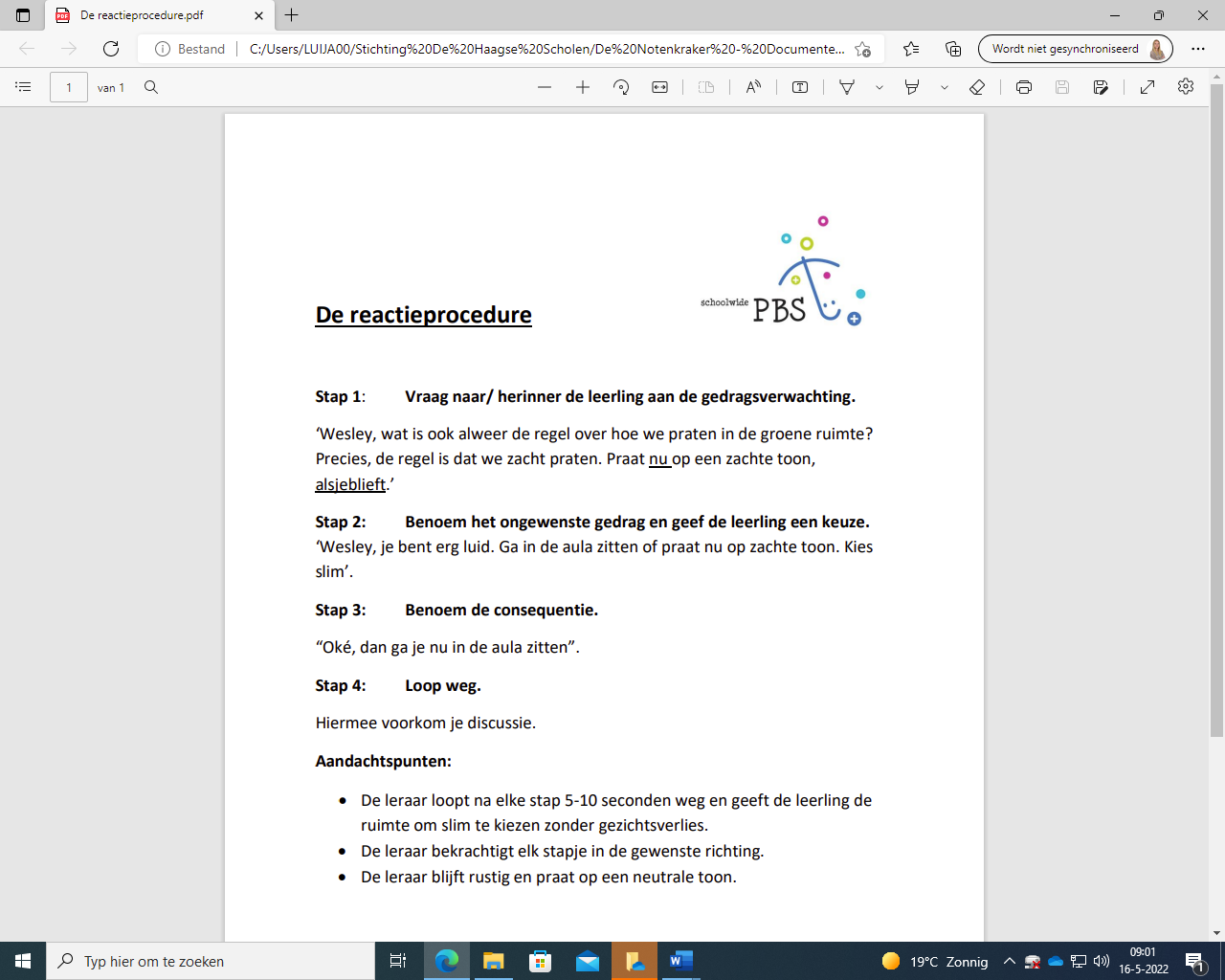 Bijlage 6: Checklist groene niveauChecklist groene niveau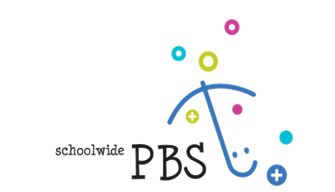 Naam invuller:Datum: De verhouding complimenten versus correcties is bij mij :   …  :  …Onderdelen die voor mij nog meer aandacht mogen krijgen:Bijlage 7: Format gedragsfunctieanalyseGaat het om aandacht of vermijding?VermijdingKan de leerling het werk aan? Mist de leerlingen vaardigheden om het werk goed te maken? Beheerst de leerling de vaardigheden om hulp te vragen. Is het voor de leerling duidelijk hoe hij hulp kan inschakelen/ vragen?Is het werk te makkelijk voor de leerling? Is de werkomgeving rustig genoeg? Aandacht vragenReageren andere leerlingen op de leerling als deze ongewenst gedrag laat zien? Zo ja, op welke manier? En kan dat een bekrachtiger zijn voor het ongewenste gedrag?Reageren volwassenen op de leerling als deze ongewenst gedrag laat zien? Zo ja, op welke manier? En kan dat een bekrachtiger zijn voor het ongewenste gedrag?Krijgt de leerling nog op een andere manier aandacht op dit ongewenste gedrag? (whats app, social media, foto van maakt en deze post…krijgt hij toch nog aandacht voor dit gedrag)Krijgt het gewenste gedrag al voldoende aandacht?Bijlage 8: Positief oudercontact (gele interventie) 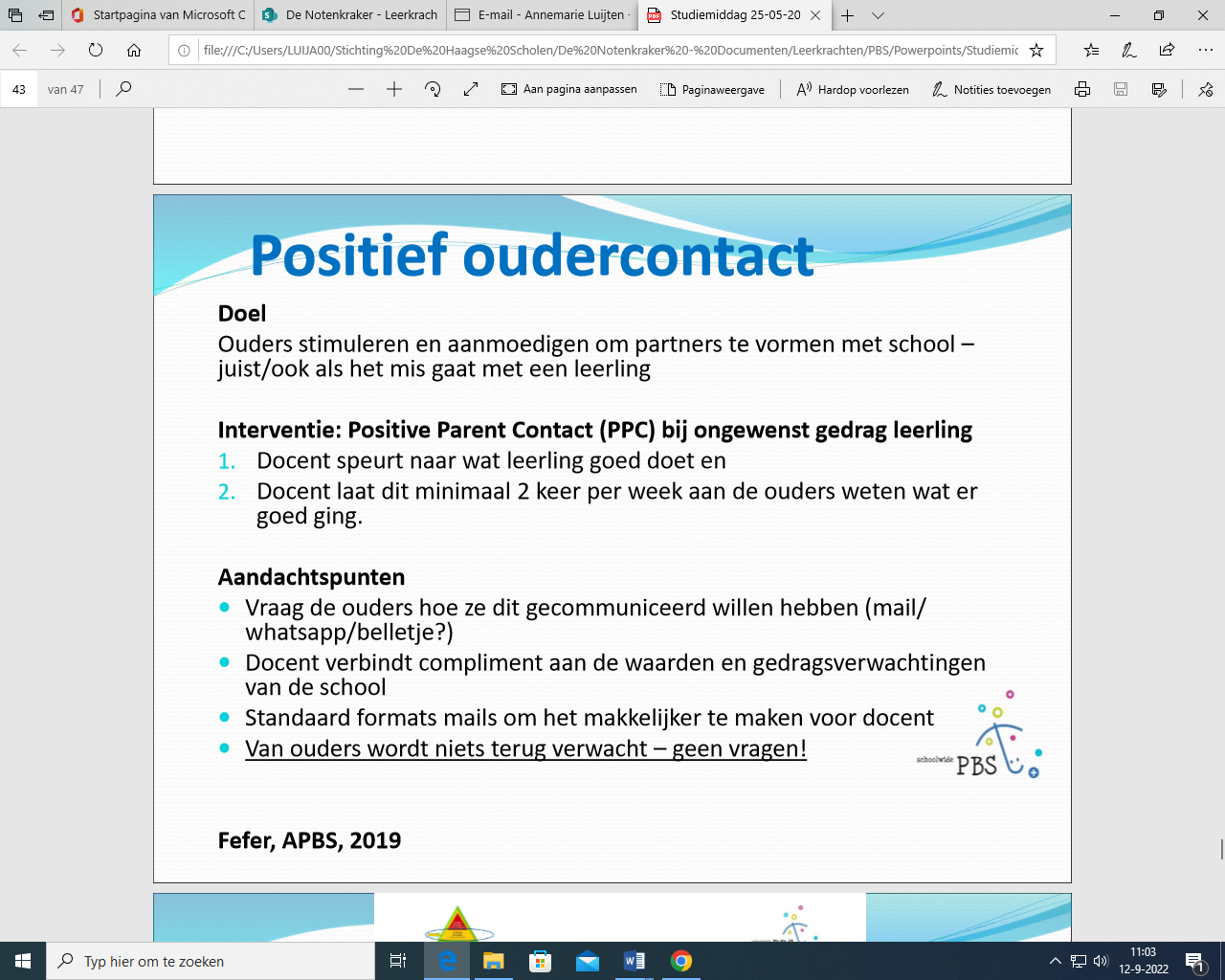 Waarom? Het educatief partnerschap tussen ouders en school komt uit onderzoek (o.m. Marzano, 2000, Sheridan et al, 2014) voortdurend naar voren als een bevorderende factor voor de prestaties van leerlingen. Het betrekken van ouders kan op een laagdrempelige manier, haalbaar voor alle betrokkenen. Onderzoek (Fefer, 2020) laat zien dat met deze interventie de wederzijdse interactie tussen leerkracht en ouders toeneemt, dat het taakgerichte gedrag van de leerling toeneemt en dat deze interventie als haalbaar en acceptabel wordt ervaren door de betrokkenen. Wat is het? Als gele interventie wordt leerkrachten gevraagd 2 strategieën in te zetten: Speur naar en herken gewenst gedrag van de leerling  Stuur ouders 2x per week een mail* met de positieve bevindingen  *In overleg met ouders kan gekozen worden voor een andere vorm van communicatie, zoals Whatsapp, sms, telefoon, gesprek etc. Deze mail kent de volgende opbouw: positieve opening het gewenste gedrag van de leerling: wat / waar / wanneer waarom dit gedrag zo belangrijk is, belang voor de leerling zelf en/of voor de hele klas - positieve afsluiting / bedanken Het maken van een aantal standaardmails die makkelijk gepersonaliseerd kunnen worden is aan te raden, om het gebruik ervan te bespoedigen. Deze mails worden gedurende ten minste vier weken**, twee keer per week verstuurd. Er wordt ouders niet gevraagd om een antwoord. Onderzoek (Fefer, 2020) heeft uitgewezen dat ouders vaak zelf wel positief reageren en dat het wederzijdse contact tussen leerkracht en school toeneemt. **Bij onvoldoende positief effect wordt met behulp van de GFA een nieuwe interventie ingezet, passend bij de functie van het gedrag. Voor wie? Leerlingen met te weinig taakgericht gedrag in de klas. Kan zowel voor leerlingen waarbij de functie van gedrag is ‘krijgen van aandacht’ als voor leerlingen waarbij de functie van het niet-taakgerichte gedrag is: ‘vermijden van de taak’.  Voorwaarde: om het effect goed te meten en te optimaliseren wordt sterk aangeraden vooraf een GFA uit te voeren. Dit is standaard onderdeel bij een gele interventie. Wanneer de functie van gedrag ‘vermijding van de taak’ lijkt te zijn, dient tevens een inhoudelijke ondersteuning of aanpassing van de taak ingezet te worden. Waar op te letten? Een GFA voorafgaand zorgt voor goed inzicht in de functie van het niet-taakgerichte gedrag en kan daarmee leidend zijn voor een eventuele inhoudelijke ondersteuning die ook geboden moet worden. Om de kans op succes van de interventie te vergroten, is het nodig dat  duo-partners in het onderwijs goede afspraken maken over wie, wanneer de mails verstuurt. Houd rekening met de bestaande relatie tussen de leerkracht(en) en de ouders (wie heeft er al een goede band met ouders, wie zou juist willen werken aan het verbeteren van de communicatie), houd rekening met de verdeling van (on)gewenst gedrag over de week en hoe dit eventueel gerelateerd is aan de interactie met een leerkracht. Het sturen van de mails is altijd  ondersteunend aan het contact van beide leerkrachten met de ouders.  Belangrijk is dat de mails beide ouders bereiken, houd hier rekening mee bij gescheiden ouders. Bevraag ouders hoe zij het liefste op de hoogte gehouden willen worden (mail, app, sms). Bijlage: Format 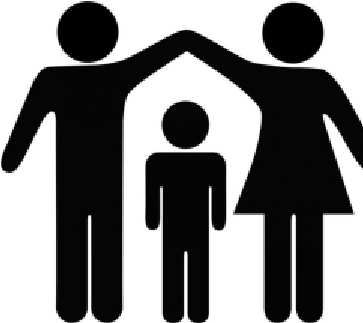 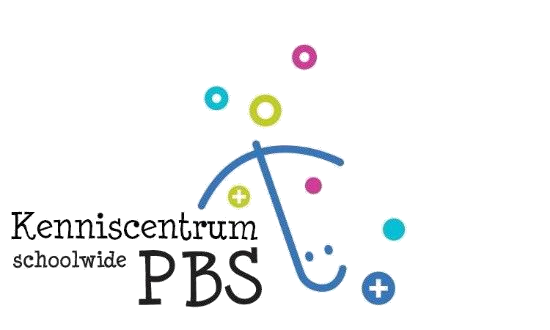 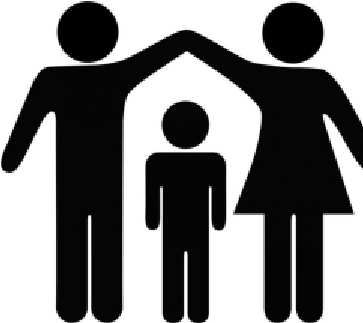 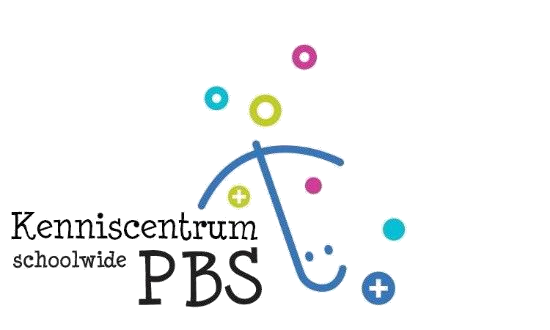 Format Positief Oudercontact bij Ongewenst Gedrag  Naam leerling:…………………………………………. Groep:……………………………………………………. Hoe vinden ouders het prettig om te communiceren met school? Omcirkel: Whatsapp /  mail /   telefoontje /  gesprekje/ anders, namelijk……….. Week 0: Geef de leerling in week 0 iedere dag een cijfer van 0-5 voor taakgericht gedrag.  Week 1: Speur deze week naar de (kleine) dingen die de leerling goed doet. Stuur ouders twee berichtjes met positief nieuws over hun kind. Verbind het compliment over het kind aan de waarden en gedragsverwachtingen van school. Ouders hoeven hier niet op te reageren. Geef iedere dag een cijfer aan het taakgerichte gedrag van het kind.  Week 2: Let ook deze week op de (kleine) dingen die de leerling goed doet. Stuur ouders opnieuw twee berichtjes met positief nieuws over hun kind. Wat deed hun kind deze week goed? Zorg dat je onvoorwaardelijk positief bent 😊! Geef ook deze week iedere dag een cijfer aan het taakgerichte gedrag van het kind.  Week 3: Zie week 2.  Week 4: Zie week 2. Kijk naar de cijfers die je heb gegeven. Blijkt uit de data dat er een positieve verandering heeft plaatsgevonden? Zo ja, deel het positieve gedrag met de ouders. Zo nee, kijk opnieuw naar de functie van gedrag en zet een andere, passende interventie in.  Geef iedere dag een cijfer tussen 0-5 op taakgericht gedrag Bijlage 10: 10 x 2Positief twee minuten gesprekDe gele interventie ’10 x 2’ houdt in dat de leerkracht voor tien dagen lang, twee minuten per dag een laagdrempelig gesprekje met de leerling voert. De interventie kan zinvol zijn wanneer het doel van het ongewenste gedrag aandacht verkrijgen is, maar het kan ook juist bij ‘onzichtbaarheid’ worden ingezet. De interventie is dus in te zetten bij zowel externalisterend als internaliserend gedrag. De stappen zien er als volgt uit:Voer een persoonlijk gesprekje over iets dat de leerling interesseert. Benoem/erken emotiesSluit optimistisch afTijdens het gesprekje blijf je als leerkracht actief toezicht houden, de routine loopt door. Als leerkracht sta je bij voorkeur naast de leerling, in plaats van er tegenover. Bijlage 11: Check in- Check out
Link naar video over uitleg Check-in Check out: https://www.uitgeverijpica.nl/artikelen/556-check-in-check-out-in-pbs. (groep 4-8)Naam:………………………………………………			Dag/datum:………………………………Verwachting:……………………………………………………………………………………………………………………………………………………………………………………………………………………………………………………………………………………………...Als beloning krijgt de leerling positieve feedback, complimenten en stickers. Met deze stickers kan hij/zij sparen voor een beloning.0 = doel niet behaald, 1 = het ging maar kan beter, 2 = goed gedaan!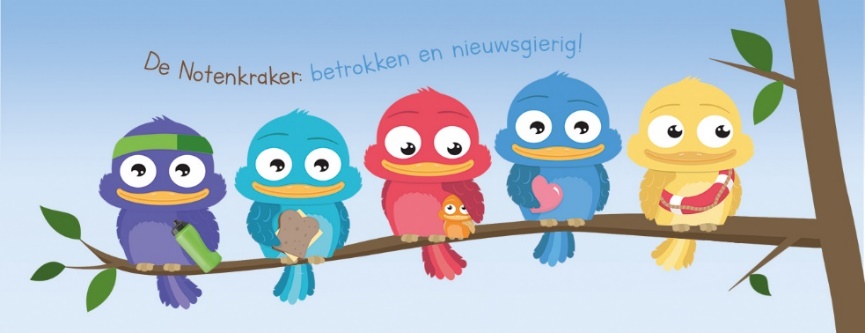 Positieve feedback van de leerkracht:………………………………………………………………………………………………………………………………………………………………………………………………………………………………………………………………………………………………
Positieve feedback van de leerling:………………………………………………………………………………………………………………………………………………………………………………………………………………………………………………………………………………………………
Positieve feedback van de ouders:………………………………………………………………………………………………………………………………………………………………………………………………………………………………………………………………………………………………
Week 10 = doel niet behaald, 1 = het ging maar kan beter, 2 = goed gedaan!Positieve feedback van de leerkracht:………………………………………………………………………………………………………………………………………………………………………………………………………………………………………………………………………………………………
Positieve feedback van de leerling:………………………………………………………………………………………………………………………………………………………………………………………………………………………………………………………………………………………………
Positieve feedback van de ouders:………………………………………………………………………………………………………………………………………………………………………………………………………………………………………………………………………………………………Week 20 = doel niet behaald, 1 = het ging maar kan beter, 2 = goed gedaan!Positieve feedback van de leerkracht:………………………………………………………………………………………………………………………………………………………………………………………………………………………………………………………………………………………………
Positieve feedback van de leerling:………………………………………………………………………………………………………………………………………………………………………………………………………………………………………………………………………………………………
Positieve feedback van de ouders:………………………………………………………………………………………………………………………………………………………………………………………………………………………………………………………………………………………………Week 30 = doel niet behaald, 1 = het ging maar kan beter, 2 = goed gedaan!Positieve feedback van de leerkracht:………………………………………………………………………………………………………………………………………………………………………………………………………………………………………………………………………………………………
Positieve feedback van de leerling:………………………………………………………………………………………………………………………………………………………………………………………………………………………………………………………………………………………………
Positieve feedback van de ouders:………………………………………………………………………………………………………………………………………………………………………………………………………………………………………………………………………………………………Week 40 = doel niet behaald, 1 = het ging maar kan beter, 2 = goed gedaan!Positieve feedback van de leerkracht:………………………………………………………………………………………………………………………………………………………………………………………………………………………………………………………………………………………………
Positieve feedback van de leerling:………………………………………………………………………………………………………………………………………………………………………………………………………………………………………………………………………………………………
Positieve feedback van de ouders:………………………………………………………………………………………………………………………………………………………………………………………………………………………………………………………………………………………………Bijlage 1: Het aanleren van gedragsverwachtingen tijdens de lessen ‘goed gedrag’Hand-out Voorbeeldles ‘Goed gedrag in de gang’1= Goed voorbeeldBijlage 1: Het aanleren van gedragsverwachtingen tijdens de lessen ‘goed gedrag’Hand-out Voorbeeldles ‘Goed gedrag in de gang’1= Goed voorbeeldGroep voorbereiden‘We gaan oefenen met het lopen in de gang. Wat zijn ook alweer de regels die gelden in de gang?Ja, inderdaad, dat zijn:Loop rustigHoud handen en voeten bij jezelfPraat met een zachte stemHeel goed onthouden! Waarom is het belangrijk dat we ons zo gedragen? Ja. Op die manier lopen we veilig en met respect. Ik ga het nu een keer voordoen. Letten jullie op wat ik allemaal goed doe.’ ‘Modelen’Loop rustig door de gang, praat met een zachte stem en raakt niets aan.Nabespreken ‘Wat zagen jullie? Was dit een goed voorbeeld?  Hield ik mijn handen en voeten goed bij mezelf? En hoe liep ik? Was dat veilig? Hoe vonden jullie mijn toon?’ Bekrachtig goede antwoordenC!2= Fout voorbeeld (doet de leerkracht altijd zelf!)2= Fout voorbeeld (doet de leerkracht altijd zelf!)Groep voorbereiden‘Ik ga het nu nog een keer voordoen. Let nog een keer goed op wat ik allemaal doe.’ Fout voordoenLoop op een drukke manier door de gang, raak de muren aan, de kapstok en praat op luide toon. Nabespreken‘Wat zagen jullie? Was dit een goed voorbeeld?  Wat vinden jullie van de toon waarop ik sprak? Wat deed ik met mijn handen en voeten? Was dat respectvol?’Bekrachtig goede antwoordenC!3= Goed voorbeeld3= Goed voorbeeldGroep voorbereiden‘Nu ga ik het voor de laatste keer voordoen. Let nu nog een keer op wat ik doe’. ‘Modelen’Loop rustig door de gang, praat met een zachte stem en raakt niets aan.Nabespreken‘Wat zagen jullie? Was dit een goed voorbeeld?  Wat vonden jullie van de manier waarop ik sprak? En hoe liep ik? Waarom is het goed om op deze manier door de gang te lopen?’Bekrachtig goede antwoordenC!4= Leerlingen oefenen4= Leerlingen oefenenGroep voorbereiden‘Nu mag een van jullie laten zien hoe je veilig en respectvol door de gang loopt’.  Dus: Loop rustig, houd handen en voeten bij jezelf en praat met een zachte stem. Wie van jullie wil het voordoen?’ Complimenteer de leerling die  het voor wil doen!‘Letten jullie goed op wat (naam leerling) allemaal goed doet.’Leerling doet het op de juiste wijze voorLeerling doet het voor. Nabespreken‘Wat zagen jullie (naam leerling) goed doen?’Bekrachtig goede antwoordenC!1= Goed voorbeeld1= Goed voorbeeldGroep voorbereiden‘Modelen’Nabespreken2= Fout voorbeeld (doet de leerkracht altijd zelf!)2= Fout voorbeeld (doet de leerkracht altijd zelf!)Groep voorbereidenFout voordoenNabespreken3=Goed voorbeeld3=Goed voorbeeldGroep voorbereiden‘Modelen’Nabespreken4=Leerlingen oefenen4=Leerlingen oefenenGroep voorbereidenLeerling doet het op de juiste wijze voorRuimteBasiswaarde 1RespectBasiswaarde 2VerantwoordelijkheidBasiswaarde 3VeiligheidSchoolbreed -ik luister naar volwassenen -ik groet iedereen en spreek met twee woorden-ik wacht op mijn beurt-ik ben eerlijk-ik zorg goed voor spullen van mijzelf en anderen-ik loop rustig door de school-ik houd mijn handen en voeten bij meSchoolplein-ik ben vriendelijk-ik speel gezellig-iedereen mag mee doen-ik help anderen-ik  praat rustig met anderen-ik praat met een ander-ik los problemen pratend op-ik houd me aan de afspraken over buitenspelen-ik loop met mijn fiets aan de hand op het pleinKleedkamer-ik gebruik mijn fluisterstem in de kleedkamer-ik houd de kleedkamer netjes-ik laat de kleedkamer netjes achter-ik leg mijn kleren en schoenen op de daarvoor bestemde plekGangen-ik loop stil en rustig in de gang-ik houd de gang netjes-ik gebruik mijn fluisterstem als ik werk in de gang-ik  houd mijn handen en voeten bij mijzelf-ik loop op de trap rechts en achter elkaar-ik houd de deur open voor een anderAula-ik praat zachtjes-ik kom rustig binnen-ik houd de keuken netjes door mijn eigen spullen op te ruimen-ik breng geleende spullen terug-ik loop rustig in de aulaToiletten-ik laat het toilet netjes achter-ik laat de wc-rol in de klas staan-naar het toilet gaan doe ik alleen-ik heb hoge nood en draai het bordje op rood-ik was mijn handen na het toiletbezoek Speciale bijeenkomsten-ik heb mijn aandacht bij wat er voor me gebeurt-ik luister naar aanwijzingen van volwassenen-ik wacht op het teken om naar binnen te gaan of te vertrekkenGroene niveauGroene niveauGroene niveauGroene niveauGroene niveau--±+++WaardenIk ken de basiswaarden van de schoolIk ben me er in mijn werk (dagelijks) van bewust dat ik positief model sta naar leerlingen, ouders en collega’s in het uitdragen van de schoolwaarden en gedragsverwachtingenHeldere gedragsverwachtingenIk ben bekend met de ‘matrix gedragsverwachtingen’ die geldt voor de schoolIk benoem vooraf gedragsverwachtingen per onderwijssituatie; ik ben helder in wat ik wil zien en horen.Ik benoem waar nodig gedragsverwachtingen in de openbare ruimtes en refereer aan de visualisaties; ik ben helder in wat ik wil zien en horen.Ik koppel de gedragsverwachtingen aan de basiswaardenGedragsverwachtingen zichtbaarIn mijn klaslokaal hangen de gedragsverwachtingen zichtbaar voor alle leerlingen.Aanleren van gewenst gedragIk geef lessen in goed gedrag volgens de PBS-jaarkalender en op basis van data (pro-actief).Ik sta bij het uitvoeren van de lessen model en laat de leerlingen actief oefenen met gewenst gedrag.Ik geef lessen goed gedrag wanneer ik dat zelf nodig acht (reactief)Bekrachtigen van gewenst gedragIk deel tokens (kaartjes/ muntjes/ bandjes, etc.) uit in de algemene ruimtes, ook aan leerlingen die ik geen les geef.Ik deel tokens uit in mijn eigen lessen.Ik bekrachtig/complimenteer leerlingen ook op andere manieren (verbaal, non-verbaal) en ben daar royaal in (4:1).Ouders krijgen regelmatig een positief bericht over hun zoon/dochter.Consequenties op ongewenst gedragIk schenk zo min mogelijk aandacht aan (klein) ongewenst gedrag.De reactieprocedure hangt zichtbaar in mijn klaslokaalIk beheers de stappen van de reactieprocedure.Ik pas de reactieprocedure consequent en systematisch toe.Ik weet wat we op school onder ‘klein probleemgedrag’ verstaan en wat de consequenties hiervoor zijn.Ik weet wat we op school onder ‘groot probleemgedrag’ verstaan en wat de consequenties hiervoor zijn.Ik vul de gedragsincidentenformulieren consequent in voor incidenten die ik in de klas waarneem.Ik vul de gedragsincidentenformulieren consequent in voor incidenten die ik buiten de klas waarneem, inclusief het schoolplein.SchoolpleinIk ken de inhoud van het plan voor actief toezicht houden. Ik houd actief toezicht (rondlopen, positief contact maken, etc.) SituatieSituatieResponsConsequentieConsequentieBeschrijf 1 concrete situatie van de afgelopen week waarin het probleemgedrag plaats vond. Wat was de trigger?Beschrijf 1 concrete situatie van de afgelopen week waarin het probleemgedrag plaats vond. Wat was de trigger?Beschrijf het ongewenste gedrag van de leerling in observeerbare termen. Wat levert het de leerling op/ houdt het ongewenste gedrag in stand?Wat levert het de leerling op/ houdt het ongewenste gedrag in stand?Functie Functie Functie Wat levert het de leerling dus op? (functie van het gedrag) Welke komt het meest voor en hoe zeker ben je van je hypothese in %?Aandacht van leeftijdgenotenAandacht van volwassenenVermijden van taak (te moeilijk)Vermijden van taak( niet interessant)Wat levert het de leerling dus op? (functie van het gedrag) Welke komt het meest voor en hoe zeker ben je van je hypothese in %?Aandacht van leeftijdgenotenAandacht van volwassenenVermijden van taak (te moeilijk)Vermijden van taak( niet interessant)Wat levert het de leerling dus op? (functie van het gedrag) Welke komt het meest voor en hoe zeker ben je van je hypothese in %?Aandacht van leeftijdgenotenAandacht van volwassenenVermijden van taak (te moeilijk)Vermijden van taak( niet interessant)Samenvatting functie van gedragSamenvatting functie van gedragSamenvatting functie van gedragSituatie (preventief)Hoe nemen we de triggers weg/ voorkomen we het ongewenste gedrag?Situatie (preventief)Hoe nemen we de triggers weg/ voorkomen we het ongewenste gedrag?Doelgedrag Wat is het doelgedrag en hoe leren we het doelgedrag actief aan? Hoe sluit dit aan bij de functie van gedrag van de leerling?Consequentie (curatief)Hoe gaan we het gewenste gedrag versterken? En het ongewenste gedrag stoppen?Consequentie (curatief)Hoe gaan we het gewenste gedrag versterken? En het ongewenste gedrag stoppen?week maandag dinsdag woensdag donderdag vrijdag 0 1 2 3 4 Dagen8:30 – 10:00 10:00 – 12:00Overblijf13:00 – 15:00Totaal dagMaandagDinsdagWoensdagDonderdagVrijdagDagen8:30 – 10:00 10:00 – 12:00Overblijf13:00 – 15:00Totaal dagMaandagDinsdagWoensdagDonderdagVrijdagDagen8:30 – 10:00 10:00 – 12:00Overblijf13:00 – 15:00Totaal dagMaandagDinsdagWoensdagDonderdagVrijdagDagen8:30 – 10:00 10:00 – 12:00Overblijf13:00 – 15:00Totaal dagMaandagDinsdagWoensdagDonderdagVrijdagDagen8:30 – 10:00 10:00 – 12:00Overblijf13:00 – 15:00Totaal dagMaandagDinsdagWoensdagDonderdagVrijdag